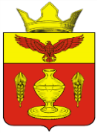 ВОЛГОГРАДСКАЯ ОБЛАСТЬПАЛЛАСОВСКИЙ МУНИЦИПАЛЬНЫЙ РАЙОНАДМИНИСТРАЦИЯ ГОНЧАРОВСКОГО СЕЛЬСКОГО ПОСЕЛЕНИЯПОСТАНОВЛЕНИЕп. Золотари«15»  июня  2020г.                                                                                          №  53"Об утверждении перечня муниципальных услуг,  предоставление которых организуется в многофункциональном центре предоставления государственных имуниципальных услуг"	В  соответствии с требованиями пункта 3 части 6 статьи 15 Федерального закона от 27 июля . N 210-ФЗ "Об организации предоставления государственных и муниципальных услуг", Федеральным законом от 06 октября 2003года № 131-ФЗ «Об общих принципах организации местного самоуправления в Российской Федерации», администрация Гончаровского сельского поселенияПОСТАНОВЛЯЕТ:1. Утвердить Перечень муниципальных услуг,  предоставление которых организуется в многофункциональном центре предоставления государственных и муниципальных услуг согласно приложению.        2. Контроль за исполнением настоящего Постановления оставляю за собой.   3. Настоящее Постановление вступает в силу с момента официального опубликования (обнародования). Глава Гончаровского                                            сельского поселения                                                              С.Г.Нургазиев       Рег № 53/2020                Приложениек Постановлению Администрации Гончаровского сельского поселенияот  15.06. 2020 г. № 53Перечень муниципальных услуг,  предоставляемых в МФЦ№ п/пНаименование услугиРеестровый номер (уникальный идентификатор услуги)1Выдача порубочного билета и (или) разрешения на пересадку деревьев и кустарниковСпециалист по благоустройству и землепользованию2Выдача документов (выписки из похозяйственной книги, справок)Специалист по социальным вопросам3.Выдача разрешения на использование земель или земельных участков, находящихся в муниципальной собственности, без представления земельных участков и установлению сервитутаСпециалист по благоустройству и землепользованию4Выдача разрешения на использование земель или земельного  участка, находящихся в муниципальной собственности Гончаровского сельского поселенияСпециалист по благоустройству и землепользованию5Заключение договора на размещение нестационарного торгового объекта в месте, определённом схемой размещения нестационарных  торговых объектов на территории Гончаровского сельского поселения, без проведения аукционаСпециалист по благоустройству и землепользованию6.Об установлении сервитута в отношении земельного участка, находящегося в муниципальной собственности Гончаровского сельского поселенияСпециалист по благоустройству и землепользованию7.Предоставление водных объектов в пользование на основании договора водопользования или решения о предоставлении водного объекта в пользование в отношении водных объектов, находящихся в собственности на территории администрации Гончаровского сельского поселенияСпециалист по благоустройству и землепользованию8.Предоставление выписки (информации) об объектах учета из реестра муниципального имущества Гончаровского сельского поселения Специалист по благоустройству и землепользованию9Предоставление земельных участков, находящихся в муниципальной собственности Гончаровского сельского поселения, в аренду без проведения торговСпециалист по благоустройству и землепользованию10.Предоставление земельного участка, находящегося в муниципальной собственности Гончаровского сельского поселения в  безвозмездное пользованиеСпециалист по благоустройству и землепользованию11.Предоставление земельных участков, находящихся в муниципальной собственности Гончаровского сельского поселения в постоянное (бессрочное) пользованиеСпециалист по благоустройству и землепользованию12.Предоставление информации об объектах культурного наследия местного значения, находящихся на территории Гончаровского сельского поселенияСпециалист по делам молодежи13Предоставление информации об объектах недвижимого имущества, находящегося в муниципальной собственности Гончаровского сельского поселения и предназначенного для сдачи в аренду, безвозмездное пользование, а также объектах, подлежащих приватизацииСпециалист по благоустройству и землепользованию14.Предоставление информации об очередности предоставления жилых помещений на условиях на условиях социального наймаСпециалист по благоустройству и землепользованию15.Предоставление разрешения (ордера) на осуществление земляных работСпециалист по благоустройству и землепользованию16.Прекращение права аренды на земельные участки, находящиеся в муниципальной собственностиСпециалист по благоустройству и землепользованию17.Прекращение права постоянного (бессрочного) пользования земельным участком, находящегося в муниципальной собственностиСпециалист по благоустройству и землепользованию18Признание в установленном порядке жилых помещений муниципального жилищного фонда непригодными для проживанияСпециалист по благоустройству и землепользованию19Признание граждан малоимущими в целях постановки их на учет в качестве нуждающихся в жилых помещениях, предоставляемых по договорам социального найма на территории Гончаровского сельского поселенияСпециалист по благоустройству и землепользованию20Признание у граждан наличия оснований для признания их нуждающимися в жилых помещениях, предоставляемых по договорам социального наймаСпециалист по благоустройству и землепользованию21Принятие документов, а так же выдача решений о переводе или об отказе в переводе жилого помещения в нежилое или нежилого помещения в жилое помещениеСпециалист по благоустройству и землепользованию22Принятие на учет граждан в качестве нуждающихся в жилых помещениях, предоставляемых по договорам социального найма.Специалист по благоустройству и землепользованию23Принятие решения о проведении аукциона на право заключения договора аренды земельных участков, находящихся в муниципальной собственности Гончаровского сельского поселенияСпециалист по благоустройству и землепользованию24Принятие решения о проведении аукциона по продаже земельных участков, находящихся в муниципальной собственности Гончаровского сельского поселенияСпециалист по благоустройству и землепользованию25Присвоение, изменение и аннулирование адресов объектам адресации на территории Гончаровского сельского поселенияСпециалист по благоустройству и землепользованию26Продажа земельных участков, находящихсяв муниципальной собственности  Гончаровского сельского поселения, без проведения торговСпециалист по благоустройству и землепользованию27Расторжение договора аренды земельного участка, находящегося в муниципальной собственностиСпециалист по благоустройству и землепользованию28Утверждение схемы расположения земельного участка или земельных участков на кадастровом плане территорииСпециалист по благоустройству и землепользованию29Утверждение схемы расположения земельного участка на кадастровом плане территории в целях раздела земельного участка, находящегося в муниципальной собственности Гончаровского сельского поселенияСпециалист по благоустройству и землепользованию